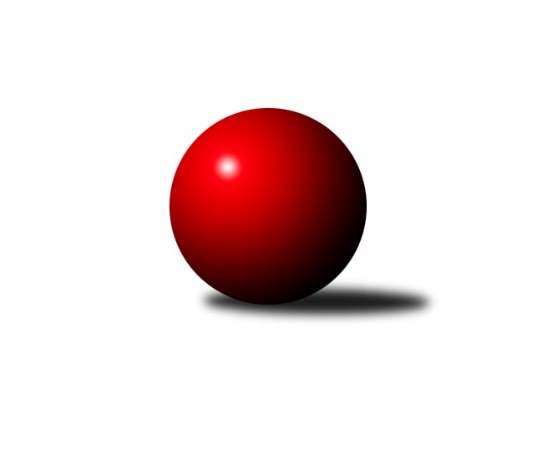 Č.16Ročník 2023/2024	28.5.2024 Sdružený Přebor Plzeňska 2023/2024Statistika 16. kolaTabulka družstev:		družstvo	záp	výh	rem	proh	skore	sety	průměr	body	plné	dorážka	chyby	1.	TJ Baník Stříbro B	15	13	0	2	91.0 : 29.0 	(229.0 : 131.0)	2903	26	2019	885	53.3	2.	TJ Dobřany C	15	12	2	1	87.0 : 33.0 	(227.5 : 132.5)	2788	26	1947	841	30.3	3.	TJ Baník Stříbro C	15	11	1	3	76.0 : 44.0 	(211.0 : 149.0)	2801	23	1973	828	52.7	4.	TJ Přeštice A	15	7	1	7	65.0 : 55.0 	(192.5 : 167.5)	2730	15	1922	808	39.9	5.	SKK Rokycany D	15	7	1	7	58.0 : 62.0 	(175.0 : 185.0)	2741	15	1926	816	69.9	6.	CB Dobřany C	14	6	2	6	53.0 : 59.0 	(149.0 : 187.0)	2741	14	1934	807	66.8	7.	TJ Sokol Plzeň V B	13	5	2	6	53.0 : 51.0 	(166.5 : 145.5)	2797	12	1993	803	70.2	8.	SK Škoda VS Plzeň C	14	5	2	7	50.0 : 62.0 	(151.5 : 184.5)	2724	12	1934	790	66.5	9.	TJ Sokol Plzeň V C	15	4	1	10	44.5 : 75.5 	(152.5 : 207.5)	2736	9	1943	793	77.6	10.	TJ Slavoj Plzeň D	14	3	0	11	39.0 : 73.0 	(145.5 : 190.5)	2772	6	1948	823	73.3	11.	TJ Slavoj Plzeň C	15	1	0	14	23.5 : 96.5 	(120.0 : 240.0)	2691	2	1915	776	86.5Tabulka doma:		družstvo	záp	výh	rem	proh	skore	sety	průměr	body	maximum	minimum	1.	TJ Baník Stříbro B	8	8	0	0	58.0 : 6.0 	(144.0 : 48.0)	3075	16	3123	3041	2.	TJ Dobřany C	8	7	0	1	49.5 : 14.5 	(131.0 : 61.0)	2395	14	2441	2335	3.	TJ Přeštice A	8	6	1	1	50.0 : 14.0 	(125.0 : 67.0)	2439	13	2630	2333	4.	TJ Baník Stříbro C	8	6	1	1	44.0 : 20.0 	(118.5 : 73.5)	3007	13	3062	2929	5.	SKK Rokycany D	7	5	0	2	34.0 : 22.0 	(88.0 : 80.0)	3031	10	3100	2928	6.	SK Škoda VS Plzeň C	7	4	2	1	34.0 : 22.0 	(85.5 : 82.5)	2854	10	2938	2708	7.	TJ Sokol Plzeň V B	6	4	1	1	35.0 : 13.0 	(90.5 : 53.5)	3001	9	3079	2872	8.	CB Dobřany C	7	3	1	3	27.0 : 29.0 	(77.5 : 90.5)	2978	7	3040	2916	9.	TJ Sokol Plzeň V C	7	2	0	5	20.5 : 35.5 	(70.0 : 98.0)	2746	4	2987	2337	10.	TJ Slavoj Plzeň D	7	1	0	6	22.0 : 34.0 	(71.0 : 97.0)	2997	2	3099	2885	11.	TJ Slavoj Plzeň C	7	1	0	6	12.0 : 44.0 	(59.0 : 109.0)	2848	2	2918	2740Tabulka venku:		družstvo	záp	výh	rem	proh	skore	sety	průměr	body	maximum	minimum	1.	TJ Dobřany C	7	5	2	0	37.5 : 18.5 	(96.5 : 71.5)	2867	12	3047	2336	2.	TJ Baník Stříbro B	7	5	0	2	33.0 : 23.0 	(85.0 : 83.0)	2906	10	3273	2335	3.	TJ Baník Stříbro C	7	5	0	2	32.0 : 24.0 	(92.5 : 75.5)	2759	10	3209	2269	4.	CB Dobřany C	7	3	1	3	26.0 : 30.0 	(71.5 : 96.5)	2693	7	3147	2414	5.	SKK Rokycany D	8	2	1	5	24.0 : 40.0 	(87.0 : 105.0)	2700	5	3066	2257	6.	TJ Sokol Plzeň V C	8	2	1	5	24.0 : 40.0 	(82.5 : 109.5)	2747	5	3035	2299	7.	TJ Slavoj Plzeň D	7	2	0	5	17.0 : 39.0 	(74.5 : 93.5)	2770	4	2997	2195	8.	TJ Sokol Plzeň V B	7	1	1	5	18.0 : 38.0 	(76.0 : 92.0)	2762	3	3084	2309	9.	SK Škoda VS Plzeň C	7	1	0	6	16.0 : 40.0 	(66.0 : 102.0)	2702	2	3031	2211	10.	TJ Přeštice A	7	1	0	6	15.0 : 41.0 	(67.5 : 100.5)	2779	2	3054	2316	11.	TJ Slavoj Plzeň C	8	0	0	8	11.5 : 52.5 	(61.0 : 131.0)	2665	0	2980	2131Tabulka podzimní části:		družstvo	záp	výh	rem	proh	skore	sety	průměr	body	doma	venku	1.	TJ Baník Stříbro B	10	9	0	1	62.0 : 18.0 	(156.0 : 84.0)	2973	18 	6 	0 	0 	3 	0 	1	2.	TJ Dobřany C	10	8	1	1	57.5 : 22.5 	(152.5 : 87.5)	2678	17 	4 	0 	1 	4 	1 	0	3.	TJ Baník Stříbro C	10	7	0	3	47.0 : 33.0 	(138.5 : 101.5)	2764	14 	4 	0 	1 	3 	0 	2	4.	CB Dobřany C	10	5	2	3	40.0 : 40.0 	(104.0 : 136.0)	2750	12 	3 	1 	2 	2 	1 	1	5.	TJ Sokol Plzeň V B	10	4	2	4	43.0 : 37.0 	(128.0 : 112.0)	2877	10 	3 	1 	1 	1 	1 	3	6.	SKK Rokycany D	10	5	0	5	40.0 : 40.0 	(119.5 : 120.5)	2837	10 	4 	0 	2 	1 	0 	3	7.	SK Škoda VS Plzeň C	10	4	1	5	37.0 : 43.0 	(113.0 : 127.0)	2812	9 	3 	1 	0 	1 	0 	5	8.	TJ Přeštice A	9	3	1	5	36.0 : 36.0 	(112.0 : 104.0)	2756	7 	3 	1 	1 	0 	0 	4	9.	TJ Sokol Plzeň V C	10	3	1	6	31.5 : 48.5 	(103.5 : 136.5)	2705	7 	2 	0 	2 	1 	1 	4	10.	TJ Slavoj Plzeň C	9	1	0	8	17.0 : 55.0 	(77.5 : 138.5)	2786	2 	1 	0 	2 	0 	0 	6	11.	TJ Slavoj Plzeň D	10	1	0	9	21.0 : 59.0 	(91.5 : 148.5)	2701	2 	0 	0 	5 	1 	0 	4Tabulka jarní části:		družstvo	záp	výh	rem	proh	skore	sety	průměr	body	doma	venku	1.	TJ Dobřany C	5	4	1	0	29.5 : 10.5 	(75.0 : 45.0)	2802	9 	3 	0 	0 	1 	1 	0 	2.	TJ Baník Stříbro C	5	4	1	0	29.0 : 11.0 	(72.5 : 47.5)	3044	9 	2 	1 	0 	2 	0 	0 	3.	TJ Baník Stříbro B	5	4	0	1	29.0 : 11.0 	(73.0 : 47.0)	2875	8 	2 	0 	0 	2 	0 	1 	4.	TJ Přeštice A	6	4	0	2	29.0 : 19.0 	(80.5 : 63.5)	2592	8 	3 	0 	0 	1 	0 	2 	5.	SKK Rokycany D	5	2	1	2	18.0 : 22.0 	(55.5 : 64.5)	2719	5 	1 	0 	0 	1 	1 	2 	6.	TJ Slavoj Plzeň D	4	2	0	2	18.0 : 14.0 	(54.0 : 42.0)	2980	4 	1 	0 	1 	1 	0 	1 	7.	SK Škoda VS Plzeň C	4	1	1	2	13.0 : 19.0 	(38.5 : 57.5)	2523	3 	1 	1 	1 	0 	0 	1 	8.	TJ Sokol Plzeň V B	3	1	0	2	10.0 : 14.0 	(38.5 : 33.5)	2773	2 	1 	0 	0 	0 	0 	2 	9.	CB Dobřany C	4	1	0	3	13.0 : 19.0 	(45.0 : 51.0)	2887	2 	0 	0 	1 	1 	0 	2 	10.	TJ Sokol Plzeň V C	5	1	0	4	13.0 : 27.0 	(49.0 : 71.0)	2816	2 	0 	0 	3 	1 	0 	1 	11.	TJ Slavoj Plzeň C	6	0	0	6	6.5 : 41.5 	(42.5 : 101.5)	2542	0 	0 	0 	4 	0 	0 	2 Zisk bodů pro družstvo:		jméno hráče	družstvo	body	zápasy	v %	dílčí body	sety	v %	1.	Jiří Jelínek 	TJ Dobřany C 	13.5	/	14	(96%)	42	/	56	(75%)	2.	Zuzana Záveská 	TJ Baník Stříbro B 	13	/	14	(93%)	42	/	56	(75%)	3.	Stanislav Zoubek 	TJ Baník Stříbro B 	13	/	15	(87%)	44	/	60	(73%)	4.	Petr Trdlička 	TJ Dobřany C 	12	/	15	(80%)	45	/	60	(75%)	5.	Jiří Vavřička 	SKK Rokycany D 	12	/	15	(80%)	39	/	60	(65%)	6.	Martin Krištof 	TJ Dobřany C 	11	/	14	(79%)	37	/	56	(66%)	7.	Martin Andrš 	TJ Baník Stříbro C 	11	/	15	(73%)	38	/	60	(63%)	8.	Karel Smrž 	TJ Baník Stříbro B 	11	/	15	(73%)	37	/	60	(62%)	9.	Koloman Lázók 	TJ Dobřany C 	10.5	/	13	(81%)	33	/	52	(63%)	10.	David Junek 	TJ Baník Stříbro C 	10	/	11	(91%)	38	/	44	(86%)	11.	Karel Vavřička 	TJ Přeštice A 	10	/	12	(83%)	33	/	48	(69%)	12.	Libor Vít 	TJ Sokol Plzeň V B 	10	/	13	(77%)	40	/	52	(77%)	13.	Jindřich Mašek 	TJ Sokol Plzeň V C 	9	/	11	(82%)	27	/	44	(61%)	14.	Miroslav Hrad 	TJ Baník Stříbro C 	9	/	12	(75%)	33	/	48	(69%)	15.	Jan Vlach 	TJ Baník Stříbro B 	9	/	12	(75%)	32	/	48	(67%)	16.	Zdeněk Eichler 	CB Dobřany C 	9	/	13	(69%)	34.5	/	52	(66%)	17.	Patrik Kolář 	TJ Sokol Plzeň V B 	9	/	13	(69%)	33	/	52	(63%)	18.	Petr Zíka 	SK Škoda VS Plzeň C 	9	/	14	(64%)	34	/	56	(61%)	19.	Milan Kubát 	TJ Přeštice A 	9	/	14	(64%)	30	/	56	(54%)	20.	Pavel Spisar 	TJ Baník Stříbro C 	9	/	15	(60%)	37.5	/	60	(63%)	21.	Miroslav Šteffl 	TJ Přeštice A 	9	/	15	(60%)	32.5	/	60	(54%)	22.	Alexander Kalas 	TJ Slavoj Plzeň D 	8	/	12	(67%)	30.5	/	48	(64%)	23.	Pavel Troch 	TJ Sokol Plzeň V C 	8	/	12	(67%)	30	/	48	(63%)	24.	Jiří Hůrka 	TJ Baník Stříbro B 	8	/	12	(67%)	28.5	/	48	(59%)	25.	Martin Karkoš 	TJ Sokol Plzeň V B 	8	/	13	(62%)	31	/	52	(60%)	26.	Rudolf Březina 	TJ Slavoj Plzeň D 	8	/	14	(57%)	26	/	56	(46%)	27.	Jiří Karlík 	TJ Sokol Plzeň V C 	7.5	/	15	(50%)	29.5	/	60	(49%)	28.	Karel Majner 	SK Škoda VS Plzeň C 	7	/	10	(70%)	26	/	40	(65%)	29.	Matěj Beníšek 	SKK Rokycany D 	7	/	11	(64%)	24	/	44	(55%)	30.	Jan Valdman 	TJ Sokol Plzeň V C 	7	/	13	(54%)	29.5	/	52	(57%)	31.	Michal Pilař 	SKK Rokycany D 	7	/	13	(54%)	28	/	52	(54%)	32.	Petr Beneš 	TJ Baník Stříbro C 	7	/	15	(47%)	27	/	60	(45%)	33.	Roman Janota 	TJ Přeštice A 	6	/	7	(86%)	23	/	28	(82%)	34.	Milan Gleissner 	TJ Dobřany C 	6	/	7	(86%)	21	/	28	(75%)	35.	Petr Bohuslav 	SKK Rokycany D 	6	/	10	(60%)	26.5	/	40	(66%)	36.	Pavel Šulc 	CB Dobřany C 	6	/	11	(55%)	21	/	44	(48%)	37.	Karel Ganaj 	TJ Baník Stříbro C 	6	/	12	(50%)	29.5	/	48	(61%)	38.	Michal Duchek 	TJ Baník Stříbro B 	6	/	12	(50%)	25.5	/	48	(53%)	39.	Šárka Sýkorová 	SK Škoda VS Plzeň C 	6	/	12	(50%)	25.5	/	48	(53%)	40.	Zdeňka Nová 	CB Dobřany C 	6	/	12	(50%)	23	/	48	(48%)	41.	Vlastimil Hlavatý 	TJ Slavoj Plzeň D 	6	/	13	(46%)	27	/	52	(52%)	42.	Zdeněk Weigl 	SK Škoda VS Plzeň C 	6	/	14	(43%)	31	/	56	(55%)	43.	Jan Kraus 	TJ Slavoj Plzeň C 	5	/	10	(50%)	18.5	/	40	(46%)	44.	Josef Tětek 	TJ Sokol Plzeň V B 	5	/	10	(50%)	18.5	/	40	(46%)	45.	Jiří Kroupa 	TJ Přeštice A 	5	/	12	(42%)	15	/	48	(31%)	46.	Václava Flaišhanzová 	SK Škoda VS Plzeň C 	5	/	13	(38%)	16.5	/	52	(32%)	47.	Natálie Bajerová 	TJ Slavoj Plzeň D 	5	/	14	(36%)	20.5	/	56	(37%)	48.	Josef Hora 	TJ Přeštice A 	4	/	9	(44%)	20	/	36	(56%)	49.	Milan Vlček 	TJ Baník Stříbro B 	4	/	9	(44%)	17	/	36	(47%)	50.	František Vaněček 	TJ Sokol Plzeň V B 	4	/	9	(44%)	14.5	/	36	(40%)	51.	Kamila Novotná 	CB Dobřany C 	4	/	10	(40%)	15.5	/	40	(39%)	52.	Vendula Blechová 	CB Dobřany C 	4	/	11	(36%)	19.5	/	44	(44%)	53.	Jan Beníšek 	SKK Rokycany D 	4	/	12	(33%)	17.5	/	48	(36%)	54.	Václav Pavlíček 	TJ Sokol Plzeň V B 	4	/	12	(33%)	17.5	/	48	(36%)	55.	Andrea Pytlíková 	SKK Rokycany D 	4	/	13	(31%)	14.5	/	52	(28%)	56.	Jaromír Kotas 	TJ Slavoj Plzeň C 	4	/	14	(29%)	23.5	/	56	(42%)	57.	David Wohlmuth 	SKK Rokycany D 	3	/	4	(75%)	12	/	16	(75%)	58.	Petr Sloup 	TJ Dobřany C 	3	/	8	(38%)	16.5	/	32	(52%)	59.	Jaroslav Zavadil 	TJ Přeštice A 	3	/	8	(38%)	15.5	/	32	(48%)	60.	Václav Brožík 	TJ Slavoj Plzeň D 	3	/	8	(38%)	15	/	32	(47%)	61.	Miroslav Čepický 	TJ Přeštice A 	3	/	8	(38%)	14	/	32	(44%)	62.	Veronika Šulcová 	CB Dobřany C 	3	/	8	(38%)	14	/	32	(44%)	63.	Jan Mertl 	TJ Dobřany C 	3	/	11	(27%)	14	/	44	(32%)	64.	Iva Černá 	TJ Slavoj Plzeň C 	3	/	13	(23%)	17	/	52	(33%)	65.	Jaroslav Honsa 	TJ Slavoj Plzeň C 	3	/	13	(23%)	16.5	/	52	(32%)	66.	Oldřich Lohr 	TJ Sokol Plzeň V C 	3	/	15	(20%)	15.5	/	60	(26%)	67.	Zbyněk Hirschl 	TJ Přeštice A 	2	/	2	(100%)	8	/	8	(100%)	68.	Václav Štych 	TJ Dobřany C 	2	/	3	(67%)	7	/	12	(58%)	69.	Michal Novosad 	TJ Slavoj Plzeň D 	2	/	4	(50%)	8	/	16	(50%)	70.	Petr Ježek 	TJ Dobřany C 	2	/	5	(40%)	12	/	20	(60%)	71.	Veronika Nováková 	TJ Slavoj Plzeň C 	2	/	8	(25%)	12	/	32	(38%)	72.	Josef Fišer 	CB Dobřany C 	2	/	8	(25%)	9	/	32	(28%)	73.	Karel Jindra 	SK Škoda VS Plzeň C 	2	/	10	(20%)	13.5	/	40	(34%)	74.	Radek Pěnička 	TJ Sokol Plzeň V C 	2	/	14	(14%)	17	/	56	(30%)	75.	Václav Reithmaier 	TJ Slavoj Plzeň C 	2	/	14	(14%)	14	/	56	(25%)	76.	Hana Hofreitrová 	TJ Slavoj Plzeň C 	1.5	/	7	(21%)	9	/	28	(32%)	77.	Václav Dubec 	TJ Baník Stříbro B 	1	/	1	(100%)	3	/	4	(75%)	78.	Ondřej Musil 	CB Dobřany C 	1	/	1	(100%)	2	/	4	(50%)	79.	Libor Pelcman 	TJ Sokol Plzeň V B 	1	/	3	(33%)	7	/	12	(58%)	80.	Dalibor Henrich 	TJ Slavoj Plzeň C 	1	/	3	(33%)	2	/	12	(17%)	81.	Marcela Hessová 	CB Dobřany C 	1	/	8	(13%)	7.5	/	32	(23%)	82.	Jiří Hebr 	SK Škoda VS Plzeň C 	1	/	9	(11%)	4	/	36	(11%)	83.	Alena Nekulová 	SKK Rokycany D 	1	/	11	(9%)	12.5	/	44	(28%)	84.	Matyáš Luhan 	TJ Slavoj Plzeň D 	1	/	12	(8%)	11.5	/	48	(24%)	85.	Pavel Schwarz 	SKK Rokycany D 	0	/	1	(0%)	1	/	4	(25%)	86.	Josef Michal 	TJ Přeštice A 	0	/	3	(0%)	1.5	/	12	(13%)	87.	Zdeněk Jeremiáš 	TJ Slavoj Plzeň C 	0	/	3	(0%)	1	/	12	(8%)	88.	Jan Jirovský 	TJ Sokol Plzeň V B 	0	/	4	(0%)	5	/	16	(31%)	89.	Hana Vosková 	TJ Slavoj Plzeň D 	0	/	7	(0%)	7	/	28	(25%)	90.	Jiří Diviš 	TJ Sokol Plzeň V C 	0	/	7	(0%)	2	/	28	(7%)	91.	Hana Spisarová 	TJ Baník Stříbro C 	0	/	8	(0%)	5	/	32	(16%)Průměry na kuželnách:		kuželna	průměr	plné	dorážka	chyby	výkon na hráče	1.	SKK Rokycany, 1-4	3009	2114	895	74.7	(501.6)	2.	CB Dobřany, 1-4	2991	2103	888	74.4	(498.5)	3.	TJ Slavoj Plzeň, 1-4	2966	2078	887	76.9	(494.4)	4.	Stříbro, 1-4	2923	2039	883	68.2	(487.2)	5.	Sokol Plzeň V, 1-4	2857	2005	852	76.0	(476.3)	6.	SK Škoda VS Plzeň, 1-4	2826	2003	823	84.4	(471.0)	7.	TJ Přeštice, 1-2	2383	1711	672	10.5	(397.2)	8.	TJ Dobřany, 1-2	2348	1669	679	10.4	(391.4)Nejlepší výkony na kuželnách:SKK Rokycany, 1-4TJ Baník Stříbro B	3273	3. kolo	Michal Pilař 	SKK Rokycany D	587	3. koloSKK Rokycany D	3100	15. kolo	Michal Duchek 	TJ Baník Stříbro B	584	3. koloSKK Rokycany D	3100	3. kolo	Karel Smrž 	TJ Baník Stříbro B	579	3. koloTJ Sokol Plzeň V B	3084	8. kolo	Michal Pilař 	SKK Rokycany D	578	5. koloSKK Rokycany D	3056	5. kolo	Jiří Vavřička 	SKK Rokycany D	568	15. koloSKK Rokycany D	3032	1. kolo	Jiří Vavřička 	SKK Rokycany D	567	10. koloSKK Rokycany D	3007	10. kolo	Alexander Kalas 	TJ Slavoj Plzeň D	565	15. koloTJ Slavoj Plzeň D	2997	15. kolo	Petr Bohuslav 	SKK Rokycany D	565	6. koloSKK Rokycany D	2994	6. kolo	Jiří Vavřička 	SKK Rokycany D	565	1. koloTJ Slavoj Plzeň C	2980	10. kolo	Zuzana Záveská 	TJ Baník Stříbro B	562	3. koloCB Dobřany, 1-4TJ Baník Stříbro B	3164	5. kolo	Karel Smrž 	TJ Baník Stříbro B	572	5. koloTJ Dobřany C	3047	13. kolo	Zdeňka Nová 	CB Dobřany C	561	9. koloCB Dobřany C	3040	7. kolo	Josef Fišer 	CB Dobřany C	560	10. koloSKK Rokycany D	3038	7. kolo	Stanislav Zoubek 	TJ Baník Stříbro B	559	5. koloSK Škoda VS Plzeň C	3031	3. kolo	Karel Majner 	SK Škoda VS Plzeň C	557	3. koloCB Dobřany C	3024	13. kolo	Veronika Šulcová 	CB Dobřany C	552	7. koloCB Dobřany C	3017	10. kolo	Martin Krištof 	TJ Dobřany C	548	13. koloTJ Sokol Plzeň V B	3004	10. kolo	Zdeněk Eichler 	CB Dobřany C	548	13. koloCB Dobřany C	2974	5. kolo	Patrik Kolář 	TJ Sokol Plzeň V B	547	10. koloCB Dobřany C	2949	1. kolo	Pavel Troch 	TJ Sokol Plzeň V C	546	9. koloTJ Slavoj Plzeň, 1-4TJ Baník Stříbro C	3209	8. kolo	David Junek 	TJ Baník Stříbro C	599	8. koloCB Dobřany C	3147	6. kolo	Jiří Vavřička 	SKK Rokycany D	565	4. koloTJ Slavoj Plzeň D	3099	6. kolo	Alexander Kalas 	TJ Slavoj Plzeň D	565	6. koloTJ Slavoj Plzeň D	3098	16. kolo	Pavel Šulc 	CB Dobřany C	564	6. koloTJ Baník Stříbro B	3082	13. kolo	Zdeňka Nová 	CB Dobřany C	563	12. koloSKK Rokycany D	3066	4. kolo	Petr Bohuslav 	SKK Rokycany D	561	4. koloCB Dobřany C	3054	12. kolo	Miroslav Šteffl 	TJ Přeštice A	555	11. koloTJ Přeštice A	3054	11. kolo	Pavel Troch 	TJ Sokol Plzeň V C	553	15. koloTJ Baník Stříbro C	3053	14. kolo	Pavel Spisar 	TJ Baník Stříbro C	551	14. koloTJ Slavoj Plzeň D	3037	4. kolo	Alexander Kalas 	TJ Slavoj Plzeň D	551	9. koloStříbro, 1-4TJ Baník Stříbro B	3123	8. kolo	David Junek 	TJ Baník Stříbro C	598	3. koloTJ Baník Stříbro B	3096	6. kolo	David Junek 	TJ Baník Stříbro C	591	15. koloTJ Baník Stříbro B	3094	7. kolo	Stanislav Zoubek 	TJ Baník Stříbro B	582	2. koloTJ Baník Stříbro B	3077	2. kolo	David Junek 	TJ Baník Stříbro C	566	12. koloTJ Baník Stříbro B	3076	14. kolo	Michal Duchek 	TJ Baník Stříbro B	559	6. koloTJ Baník Stříbro B	3073	4. kolo	Stanislav Zoubek 	TJ Baník Stříbro B	556	1. koloTJ Baník Stříbro C	3062	3. kolo	Martin Andrš 	TJ Baník Stříbro C	554	3. koloTJ Baník Stříbro B	3061	1. kolo	Zdeněk Weigl 	SK Škoda VS Plzeň C	551	10. koloTJ Baník Stříbro B	3052	16. kolo	Stanislav Zoubek 	TJ Baník Stříbro B	551	8. koloTJ Baník Stříbro B	3041	10. kolo	David Junek 	TJ Baník Stříbro C	550	11. koloSokol Plzeň V, 1-4TJ Sokol Plzeň V B	3079	13. kolo	Patrik Kolář 	TJ Sokol Plzeň V B	574	13. koloTJ Sokol Plzeň V B	3058	7. kolo	Jan Valdman 	TJ Sokol Plzeň V C	560	4. koloTJ Sokol Plzeň V B	3033	9. kolo	Martin Karkoš 	TJ Sokol Plzeň V B	558	1. koloTJ Baník Stříbro B	3017	12. kolo	Libor Vít 	TJ Sokol Plzeň V B	546	11. koloTJ Sokol Plzeň V B	3012	11. kolo	David Junek 	TJ Baník Stříbro C	544	1. koloTJ Sokol Plzeň V B	3002	15. kolo	Jindřich Mašek 	TJ Sokol Plzeň V C	544	8. koloTJ Baník Stříbro C	2998	1. kolo	Václav Brožík 	TJ Slavoj Plzeň D	543	14. koloTJ Sokol Plzeň V C	2987	4. kolo	Josef Tětek 	TJ Sokol Plzeň V B	543	15. koloTJ Sokol Plzeň V B	2953	3. kolo	Jiří Vavřička 	SKK Rokycany D	541	16. koloTJ Dobřany C	2952	6. kolo	Martin Karkoš 	TJ Sokol Plzeň V B	541	13. koloSK Škoda VS Plzeň, 1-4TJ Baník Stříbro C	3050	16. kolo	David Junek 	TJ Baník Stříbro C	571	16. koloSK Škoda VS Plzeň C	2938	16. kolo	Alexander Kalas 	TJ Slavoj Plzeň D	547	11. koloSK Škoda VS Plzeň C	2906	11. kolo	Martin Andrš 	TJ Baník Stříbro C	532	16. koloSK Škoda VS Plzeň C	2881	4. kolo	Šárka Sýkorová 	SK Škoda VS Plzeň C	527	14. koloTJ Slavoj Plzeň D	2876	11. kolo	Jiří Vavřička 	SKK Rokycany D	525	12. koloSK Škoda VS Plzeň C	2860	14. kolo	Josef Tětek 	TJ Sokol Plzeň V B	523	4. koloSK Škoda VS Plzeň C	2848	2. kolo	Zdeněk Weigl 	SK Škoda VS Plzeň C	521	2. koloSK Škoda VS Plzeň C	2840	6. kolo	Zdeněk Weigl 	SK Škoda VS Plzeň C	520	11. koloTJ Přeštice A	2790	2. kolo	Petr Zíka 	SK Škoda VS Plzeň C	519	2. koloTJ Sokol Plzeň V B	2782	4. kolo	Petr Zíka 	SK Škoda VS Plzeň C	518	16. koloTJ Přeštice, 1-2TJ Přeštice A	2630	10. kolo	Roman Janota 	TJ Přeštice A	472	10. koloTJ Přeštice A	2546	15. kolo	Zbyněk Hirschl 	TJ Přeštice A	458	15. koloTJ Přeštice A	2459	7. kolo	Milan Kubát 	TJ Přeštice A	456	10. koloTJ Přeštice A	2458	13. kolo	Karel Vavřička 	TJ Přeštice A	446	13. koloTJ Baník Stříbro C	2418	10. kolo	Roman Janota 	TJ Přeštice A	444	13. koloCB Dobřany C	2414	8. kolo	David Junek 	TJ Baník Stříbro C	440	10. koloTJ Přeštice A	2395	8. kolo	Miroslav Šteffl 	TJ Přeštice A	439	10. koloTJ Přeštice A	2339	5. kolo	Karel Vavřička 	TJ Přeštice A	436	10. koloTJ Dobřany C	2336	1. kolo	Karel Vavřička 	TJ Přeštice A	436	1. koloTJ Baník Stříbro B	2335	15. kolo	Karel Vavřička 	TJ Přeštice A	434	7. koloTJ Dobřany, 1-2CB Dobřany C	2444	2. kolo	Jan Vlach 	TJ Baník Stříbro B	467	9. koloTJ Dobřany C	2441	4. kolo	Petr Trdlička 	TJ Dobřany C	442	12. koloTJ Dobřany C	2434	12. kolo	Petr Trdlička 	TJ Dobřany C	438	16. koloTJ Dobřany C	2427	2. kolo	Kamila Novotná 	CB Dobřany C	435	2. koloTJ Dobřany C	2392	9. kolo	Libor Vít 	TJ Sokol Plzeň V B	435	14. koloTJ Dobřany C	2391	11. kolo	Jiří Jelínek 	TJ Dobřany C	432	4. koloTJ Baník Stříbro B	2376	9. kolo	Petr Trdlička 	TJ Dobřany C	430	14. koloTJ Dobřany C	2373	14. kolo	Martin Krištof 	TJ Dobřany C	429	4. koloTJ Dobřany C	2364	7. kolo	Martin Krištof 	TJ Dobřany C	425	12. koloTJ Dobřany C	2335	16. kolo	Pavel Spisar 	TJ Baník Stříbro C	424	4. koloČetnost výsledků:	8.0 : 0.0	10x	7.0 : 1.0	16x	6.5 : 1.5	1x	6.0 : 2.0	15x	5.0 : 3.0	5x	4.0 : 4.0	6x	3.0 : 5.0	7x	2.0 : 6.0	12x	1.5 : 6.5	1x	1.0 : 7.0	4x	0.0 : 8.0	3x